VSTUPNÍ ČÁSTNázev moduluZáklady masné výrobyKód modulu29-m-3/AG68Typ vzděláváníOdborné vzděláváníTyp moduluodborný teoretickýVyužitelnost vzdělávacího moduluKategorie dosaženého vzděláníE (tříleté, EQF úroveň 3)Skupiny oborů29 - Potravinářství a potravinářská chemie65 - Gastronomie, hotelnictví a turismusKomplexní úlohaObory vzdělání - poznámky29-51-E/01 Potravinářská výroba29-56-H/01 Řezník- uzenář65-51-E/01 Stravovací a ubytovací služby65-51-H/01 Kuchař-číšník66-51-H/01 ProdavačDélka modulu (počet hodin)40Poznámka k délce moduluPlatnost modulu od30. 04. 2020Platnost modulu doVstupní předpokladyNávaznost na modul Bourání masa jatečných zvířat. Znalost organoleptických vlastností masa a jeho významu masa pro výživu.JÁDRO MODULUCharakteristika moduluModul poskytne žákům znalosti o surovinách a jejich přípravě pro výrobu masných výrobků. Popíše jednotlivé vstupní suroviny a požadavky na ně, seznámí žáky s odbornými pojmy. Seznámí žáky s přehledem rozdělení masných výrobků a charakterizuje jednotlivé druhy masných výrobku.Očekávané výsledky učeníV RVP pro obor vzdělání 29-51-E/01 Potravinářská výroba jsou tyto výsledky vztahující se k modulu:uvede základní druhy surovin a popíše jejich vlastnosti;vyjmenuje pomocné suroviny v masné výrobě a vysvětlí jejich funkci, např. sůl, solicí směsi, mléko, vejce, cereálie, zelenina, koření, olej, ocet;provádí jednoduché technologické výpočty.Žák:Charakterizuje vstupní suroviny pro výrobu masných výrobkůCharakterizuje polotovary masné výroby a popíše výrobu díla, prátu, spojky, vložkyVyjmenuje vady vstupních surovin a polotovarůPopíše prvotní vady podmíněně poživatelných mas a práci s masem podmíněně poživatelným v masné výroběCharakterizuje  masa ztužená pro masnou výrobuVysvětlí význam předsušených masUrčí vhodný způsob solení a nasolování vzhledem ke zvolenému masnému výrobkuCharakterizuje jednotlivé druhy hovězích výrobních mas a popíše jejich kvalitu a jakostCharakterizuje jednotlivé druhy vepřových výrobních mas a popíše jejich kvalitu a jakostRozliší jednotlivé použitelné droby v masné výroběVypracuje výpočty spotřeby surovinUvede základní rozdělení masných výrobků jejich typické vlastnostiVysvětlí pojem vaznost masa, uvede faktory ovlivňující vaznost masaVysvětlí působení intravitálních vlivů na vaznost masaObsah vzdělávání (rozpis učiva)Základy masné výrobyZákladní vstupní suroviny – zdravotně nezávadné maso a droby, polotovary pro masnou výrobu
	Masa teplá zpracovaná do 2–3 hodin po porážce – hovězíNesolená masa – čerstvá vychlazenáPředsolená masaSolená masa vykostěná i s kostíZtužená masa – vařená, dušená, předvařenáPředsušená masaPodmíněně poživatelná masaDroby v masné výroběZákladní předpřipravená vstupní surovina masné výroby – polotovar
	Prát, dílo, sekánka, spojka, vložkaHovězí a vepřové maso výrobní (kategorie)Druhy masných výrobků
	Drobné masné výrobkyMěkké salámyTrvanlivé výrobkySpeciální masné výrobkyVařená masná výrobaPečené masné výrobkyKuchyňské polotovary a ostatní masné výrobkyUzená masaVaznost masa
	Definice vaznostiČinitelé ovlivňující vaznostIntravitální vlivyZpůsob skladováníVýpočty dle noremUčební činnosti žáků a strategie výukyPři výuce se vyžívá:VýkladDiskuzePráce s učebnicí a odbornou literaturou (katalog, normy vzorce pro výpočet spotřeby surovin)Názorně-demonstrační metody:
	PowerPointová prezentaceUkázka a degustace masných výrobků, práce s degustačním formulářem – jeho vyhodnoceníŽáci v rámci výuky:sledují při výkladu PowerPointovou prezentaci, dělají si do ní poznámkyseznamují se na základě výkladu se základními surovinami pro masnou výrobuposuzují jednotlivé rozdíly mezi základní surovinou a polotovaremseznamují se s rozdílem mas podmíněně poživatelných pro výrobu a s požadavky pro jejich použitelnostdiskutují nad významem ztužených mas pro výrobuučí se rozeznat rozdíl mezi prátem a spojkouučí se charakterizovat jednotlivé druhy masných výrobků dle mozaiky, obalu, vůněuvádí příklady jednotlivých masných výrobkůposuzují vaznost masa podle předepsaných kritériípracují se vzorníkem výrobků masné výroby, porovnávají normy a spotřebu podle surovinseznamují se s další odbornou literaturou a prohlížejí si katalogy regionálních výrobků oceněných při soutěžíchseznamují se s výpočtem surovin podle spotřebních noremporovnávají organoleptické (smyslové) vlastnosti vstupních materiálů, polotovarů a hotových výrobkůZařazení do učebního plánu, ročníkDoporučuje se vyučovat ve druhém a třetím ročníku.VÝSTUPNÍ ČÁSTZpůsob ověřování dosažených výsledkůPísemné a ústní zkoušeníSamostatná práce žáků: referátHodnotí se využívání odborné terminologie, správnost odpovědí, aktivní vystupování žáka, vypracování samostatných prací a jejich prezentace, účast na exkurzích.Kritéria hodnoceníUrčit a charakterizovat základní masné výrobkyPopsat vstupní suroviny masné výrobyCharakterizovat polotovary masné výroby a popsat výrobu díla, prátu, spojky, vložkyUvést možné vady vstupních surovin a polotovarůUvést vady podmíněně poživatelných mas a využití podmíněně poživatelného masa v masné výroběVysvětlit využití ztužených a předsušených mas pro výrobuUrčit vhodný způsob solení a nasolování pro zadaný masný výrobekCharakterizovat jednotlivé druhy hovězích výrobních mas a popíše jejich kvalitu a jakostCharakterizovat jednotlivé druhy vepřových výrobních mas a popíše jejich kvalitu a jakostRozlišit jednotlivé použitelné droby v masné výroběUvede základní rozdělení masných výrobků a jejich typické vlastnostiVysvětlí pojem vaznost masa, uvede faktory ovlivňující vaznost masaVysvětlí působení intravitálních vlivů na vaznost masaVypočítat spotřebu surovin pro zadaný masný výrobekDoporučená literaturaJ. ALTERA , l. ALTEROVÁ. Technologie zpracování masa pro 3. ročník SŠP. SNP, Spálená 51, Praha 1, 1985J. ALTERA , l. ALTEROVÁ. Technologie. Potravinář 1. roč. SPŠ. Praha, Svoboda, 2005. ISBN 80- 86320-45-6Zákon č. 110/1997 Sb. O potravinách a tabákových výrobcích, jeho novela – zákona č. 306/2000 Sb.Zákon č. 258/2000 Sb. O veřejném zdravíPoznámkyObsahové upřesněníOV RVP - Odborné vzdělávání ve vztahu k RVPMateriál vznikl v rámci projektu Modernizace odborného vzdělávání (MOV), který byl spolufinancován z Evropských strukturálních a investičních fondů a jehož realizaci zajišťoval Národní pedagogický institut České republiky. Autorem materiálu a všech jeho částí, není-li uvedeno jinak, je Pavla Sedláčková. Creative Commons CC BY SA 4.0 – Uveďte původ – Zachovejte licenci 4.0 Mezinárodní.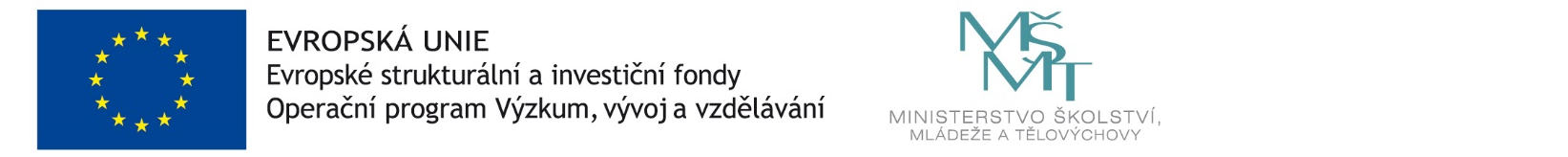 